CAMPIONATO MINIENDURO 04/09/2016 – TROFEO MARIO FERRERO – Bergamasco (AL)NOTIZIE UTILIBERGAMASCO (AL), si trova a circa 20 km da Alessandria, in direzione Nizza Monferrato. Uscita autostradale consigliata per chi arriva da sud-est-nord è quella di Alessandria Sud. Poi seguire per Acqui – Carentino – Bergamasco. Da Ovest (Torino) meglio uscire a Felizzano e seguire per Oviglio – Bergamasco.Il percorso sarà di circa 6 km ricavato tra i boschetti della zona, paddock, partenza ed arrivo prova speciale saranno ubicate nei pressi del centro sportivo di Bergamasco, facilmente raggiungibile.La PS sarà “mista” fettucciato/linea, i giri in programma saranno 6 da circa 40’ ognuno.Le iscrizioni possono essere inviate per mail a : maxdelle@libero.it Il pagamento delle iscrizioni (40 €) deve essere fatto con bonifico su IBAN : IT 65 D0503410400000000003071 su Banca Popolare di NovaraPer alloggiare a Bergamasco :B&B TESTABIANCA di Giancarlo e Marlene tel. 0131 777064 www.casatestabianca.itAGRITURISMO AMARANT tel. 0131 77651 regione Franchigie www.agriturismoamarant.itPer info : massimo dellepiane 338.4605138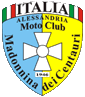 Moto ClubMadonnina dei CentauriVia S. Giovanni Bosco, 63  15121 Alessandria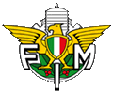 